Publicado en Barcelona el 08/11/2018 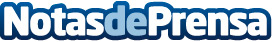 AleaSoft: Repunte en los futuros de carbón, gas, CO2 y electricidadLos precios de los futuros de carbón y gas y de los derechos de emisiones de CO2 han subido durante la última semana, provocando un aumento del precio en los principales mercados de futuros de electricidad, principalmente en la sesión de ayer 7 de noviembre, según ha analizado AleaSoft. En los mercados spot de Europa la tendencia de esta semana ha sido la convergencia de los precios de la mayoría de mercadosDatos de contacto:Alejandro DelgadoNota de prensa publicada en: https://www.notasdeprensa.es/aleasoft-repunte-en-los-futuros-de-carbon-gas Categorias: Internacional Nacional Industria Téxtil Sector Energético http://www.notasdeprensa.es